Проект Төлемге қабілетсіз банктің міндеттемелерін мәжбүрлеп қайта құрылымдау қағидаларын бекіту туралы«Қазақстан Республикасындағы банктер және банк қызметі туралы» 1995 жылғы 31 тамыздағы Қазақстан Республикасының Заңына сәйкес Қазақстан Республикасы Ұлттық Банкінің Басқармасы ҚАУЛЫ ЕТЕДІ:1. Қосымша берілген Төлемге қабілетсіз банктің міндеттемелерін мәжбүрлеп қайта құрылымдау қағидалары бекітілсін.2. Банктерді қадағалау департаменті (Қизатов О.Т.) Қазақстан Республикасының заңнамасында белгіленген тәртіппен:1) Заң департаментімен (Сәрсенова Н.В.) бірлесіп осы қаулыны Қазақстан Республикасының Әділет министрлігінде мемлекеттік тіркеуді;2) осы қаулы мемлекеттік тіркелген күннен бастап күнтізбелік он күн ішінде оны қазақ және орыс тілдерінде «Республикалық құқықтық ақпарат орталығы» шаруашылық жүргізу құқығындағы республикалық мемлекеттік кәсіпорнына ресми жариялау және Қазақстан Республикасы нормативтік құқықтық актілерінің эталондық бақылау банкіне енгізу үшін жіберуді;3) осы қаулыны ресми жарияланғаннан кейін Қазақстан Республикасы Ұлттық Банкінің ресми интернет-ресурсына орналастыруды;4) осы қаулы мемлекеттік тіркелгеннен кейін он жұмыс күні ішінде Заң департаментіне осы қаулының осы тармағының 2), 3) тармақшаларында және 
3-тармағында көзделген іс-шаралардың орындалуы туралы мәліметтерді ұсынуды қамтамасыз етсін.3. Қаржылық қызметтерді тұтынушылардың құқықтарын қорғау және сыртқы коммуникациялар басқармасы (Терентьев А.Л.) осы қаулы мемлекеттік тіркелгеннен кейін күнтізбелік он күн ішінде оның көшірмесін мерзімді баспасөз басылымдарында ресми жариялауға жіберуді қамтамасыз етсін. 4. Осы қаулының орындалуын бақылау Қазақстан Республикасының Ұлттық Банкі Төрағасының орынбасары О.А. Смоляковқа жүктелсін.5. Осы қаулы 2019 жылғы 1 қаңтардан бастап қолданысқа енгізіледі және ресми жариялануға тиіс.Ұлттық БанкТөрағасы                                                                                              Д. АқышевҚазақстан Республикасы Ұлттық Банкі Басқармасының 2018 жылғы «___»  ______ №____қаулысыменБекітілдіТөлемге қабілетсіз банктің міндеттемелерін мәжбүрлеп қайта құрылымдау қағидалары1-Бөлім. Жалпы ережеОсы Төлемге қабілетсіз банктің міндеттемелерін мәжбүрлеп қайта құрылымдау қағидасы (бұдан әрі - Қағидалар) «Қазақстан Республикасындағы банктер және банк қызметі туралы» 1995 жылғы 31 тамыздағы Қазақстан Республикасының Заңына (бұдан әрі – Банктер туралы заң) сәйкес әзірленді және қаржы нарығы мен қаржы ұйымдарын реттеу, бақылау және қадағалау жөніндегі уәкілетті органның (бұдан әрі – уәкілетті орган) төлемге қабілетсіз банктің міндеттемелерін мәжбүрлеп қайта құрылымдау тәртібін белгілейді. Төлемге қабілетсіз банктің міндеттемелерін мәжбүрлеп қайта құрылымдау Банктер туралы заңның 61-8 бабының 1-тармағымен белгіленген бір немесе бірнеше шараларды қолдану арқылы  төлемге қабілетсіз банктің қаржылық жағдайын сауықтыру шаралар кешенінен тұрады. Төлемге қабілетсіз банктің міндеттемелерін мәжбүрлеп қайта құрылымдау уәкілетті органмен Банктер туралы заңның 61-8 бабының 1-тармағымен қарастырылған қағидаттарын ұстану есебімен қолданылады.2-Бөлім. Төлемге қабілетсіз банктің міндеттемелерін мәжбүрлеп қайта құрылымдау тәртібіТөлемге қабілетсіз банктің міндеттемелерін мәжбүрлеп қайта құрылымдау туралы шешім қабылдағанға дейін уәкілетті орган төлемге қабілетсіз банкке барып, соның ішінде аудиторларды, бағалаушыларды және басқа ұйымдарды тарту арқылы оның қаржылық және мүліктік жай-күйіне бағалау (талдау) жүргізеді.  Уәкілетті орган Банктер туралы заңның 61-10 бабының 1-тармағымен қарастырылған шараларды таңдау кезінде төлемге қабілетсіз банктің міндеттемелерін мәжбүрлеп қайта құрылымдау шеңберінде аталған шаралардың  әрқайсысына қатысты болжамды қаржылық нәтижелерді талдауын жүзеге асырады.Төлемге қабілетсіз банктің депозиторлар мен кредиторларына, борышкерлеріне және өзге де мүдделі тұлғаларға төлемге қабілетсіз банкке төлемге қабілетсіз банктің міндеттемелерін мәжбүрлеп қайта құрылымдау бойынша шаралар қабылданатыны жайында хабарлау мақсатында хабарлама уәкілетті орган аталған шараны қолданғаны туралы шешім қабылдаған күннен бастап 5 (бес) жұмыс күн ішінде Заңның 61-8 бабының 8-тармағының екінші бөлігінде көзделген тәртіппен жарияланады.  Уәкілетті орган Төлемге қабілетсіз банктің міндеттемелерін мәжбүрлеп қайта құрылымдау жоспарын әзірлейді (бұдан әрі – Жоспар) және ол жоспарды  төлемге қабілетсіз банктің міндеттемелерін мәжбүрлеп қайта құрылымдау түрінде шара қолданғаны туралы шешім қабылдаған күннен бастап мерзімі 10 (он) жұмыс күнінен кешіктірмей төлемге қабілетсіз банкке немесе банкті басқару жөніндегі уақытша әкімшілікке (уақытша басқарушыға) (оны уәкілетті орган тағайындаған жағдайда) жолдайды.Жоспарға:қайта құрылымдауға жататын төлемге қабілетсіз банктің міндеттемелері; Банктер туралы заңның 61-10 бабының 1-тармағымен қарастырылған шаралар тізбесі;таңдаған шара түріне қарай міндеттемелердің есептен шығарылған мөлшері және (немесе) төлемге қабілетсіз банктің бағалы қағаздарын және өзге де ақшалай міндеттемелерін жай акцияларға айырбастау коэффициенті және (немесе) өзгертілген мерзімдері және (немесе) төлемге қабілетсіз банктің міндеттемелері бойынша пайыздық мөлшерлемесі көрсетілген төлемге қабілетсіз банктің міндеттемелерін қайта құрылымдау талаптары, оның ішінде  Банктер туралы заңның 61-10 бабының 2-тармағына сәйкес кредиторлардың әр кезегі бөлігіндегі міндеттемелерге қызмет көрсету бойынша төлемдерді орындауын уақытша тоқтата тұру;өткізілетін іс-шаралардан болжамды қаржы нәтижелері; Банктер туралы заңның 61-10 бабының 1-тармағымен қарастырылған шараларды іске асыруға бағытталған іс-шаралар және оларды орындау мерзімі кіреді.  Банктік конгломераттың қатысушысы болып табылатын төлемге қабілетсіз банкке қатысты әзірленген Жоспар осы тармақтың бірінші бөлігінде көрсетілген ақпараттан бөлек, банктік конгломераттың басқа қатысушылары үшін төлемге қабілетсіз банктің міндеттемелерін қайта құрылымдауын жүргізуіне байланысты болжамды қаржы нәтижелерін қамтиды.  Төлемге қабілетсіз банктің бір кезектегі кредиторлары алдындағы міндеттемелері сол кезектегі кредиторлары арасында қайта құрылымдауға жататын міндеттеме сомаларына бір уақытта пропорционалды қайта құрылымданады. Төлемге қабілетсіз банктің келесі кезектегі кредиторлары алдындағы міндеттемелері төлемге қабілетсіз банктің алдыңғы кезектегі міндеттемелерін қайта құрылымдаған соң жүзеге асырылады.Төлемге қабілетсіз банк немесе банкті басқару жөніндегі уақытша әкімшілік (уақытша басқарушы) (оны уәкілетті орган тағайындаған жағдайда) Жоспарды алған соң ол Жоспардың әр тармағына жауапты орындаушыларды белгілейді және оны іске асыруға кіріседі.  Төлемге қабілетсіз банк Жоспарда көзделген іс-шараларды орындау жөніндегі ақпаратты уәкілетті органға оларды орындаған соң келесі жұмыс күнінен кешіктірмей жолдайды.      Төлемге қабілетсіз банктің міндеттемелерін мәжбүрлеп қайта құрылымдаудың кез келген кезеңінде және (немесе) Жоспарда белгіленген нәтижеге қол жеткізбеген жағдайда, уәкілетті орган банкті консервациялау режимін енгізеді және Банктер туралы заңның 62, 63, 64, 65, 66 және 67 баптарымен қарастырылған тәртіпте банкті басқару жөніндегі уақытша әкімшілігін (банктің уақытша басқарушысын) тағайындайды. Егер төлемге қабілетсіз банк Жоспарда көзделген қабылданған шаралар нәтижесі бойынша Банктер туралы заңның 61-7 бабының 2-тармағында көрсетілген төлемге қабілетсіз банк санатына жатқызу негіздемесін жойған жағдайда және жеке капиталының жеткіліктілік коэффициентін сақтаған болса, уәкілетті орган аталған банкті төлемге қабілетсіз банктер санатынан шығару туралы шешім қабылдайды. Бұл ретте, төлемге қабілетсіз банктің Жоспарда көзделген міндеттемелері орындалған болып есептеледі. «ҚАЗАҚСТАН РЕСПУБЛИКАСЫНЫҢҰЛТТЫҚ БАНКІ»РЕСПУБЛИКАЛЫҚ МЕМЛЕКЕТТІК МЕКЕМЕСІ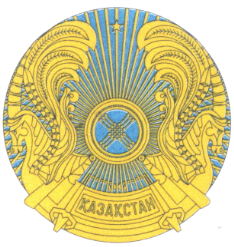 РЕСПУБЛИКАНСКОЕ ГОСУДАРСТВЕННОЕ УЧРЕЖДЕНИЕ«НАЦИОНАЛЬНЫЙ БАНКРЕСПУБЛИКИ КАЗАХСТАН»БАСҚАРМАСЫНЫҢҚАУЛЫСЫПОСТАНОВЛЕНИЕ ПРАВЛЕНИЯ___________ __Алматы қаласы_______город Алматы